INDICAÇÃO Nº       /2021Sr. Presidente:O Vereador Aldemar Veiga Junior - DEM solicita que seja encaminhado a Exma. Sra. Prefeita Municipal Lucimara Godoy Vilas Boas - PSD a seguinte indicação:Revitalização de pintura do solo no cruzamento da Rua Marquês de Itú com Rua Serra Negra, Vila São Cristóvão.	JUSTIFICATIVA:	Motoristas solicitam a realização dos referidos serviços, pois se trata de local com grande fluxo de veículos, com o objetivo de diminuir riscos de acidentes, conforme foto abaixo. Valinhos, 10 de dezembro de 2021.     Aldemar Veiga Junior         Vereador – DEM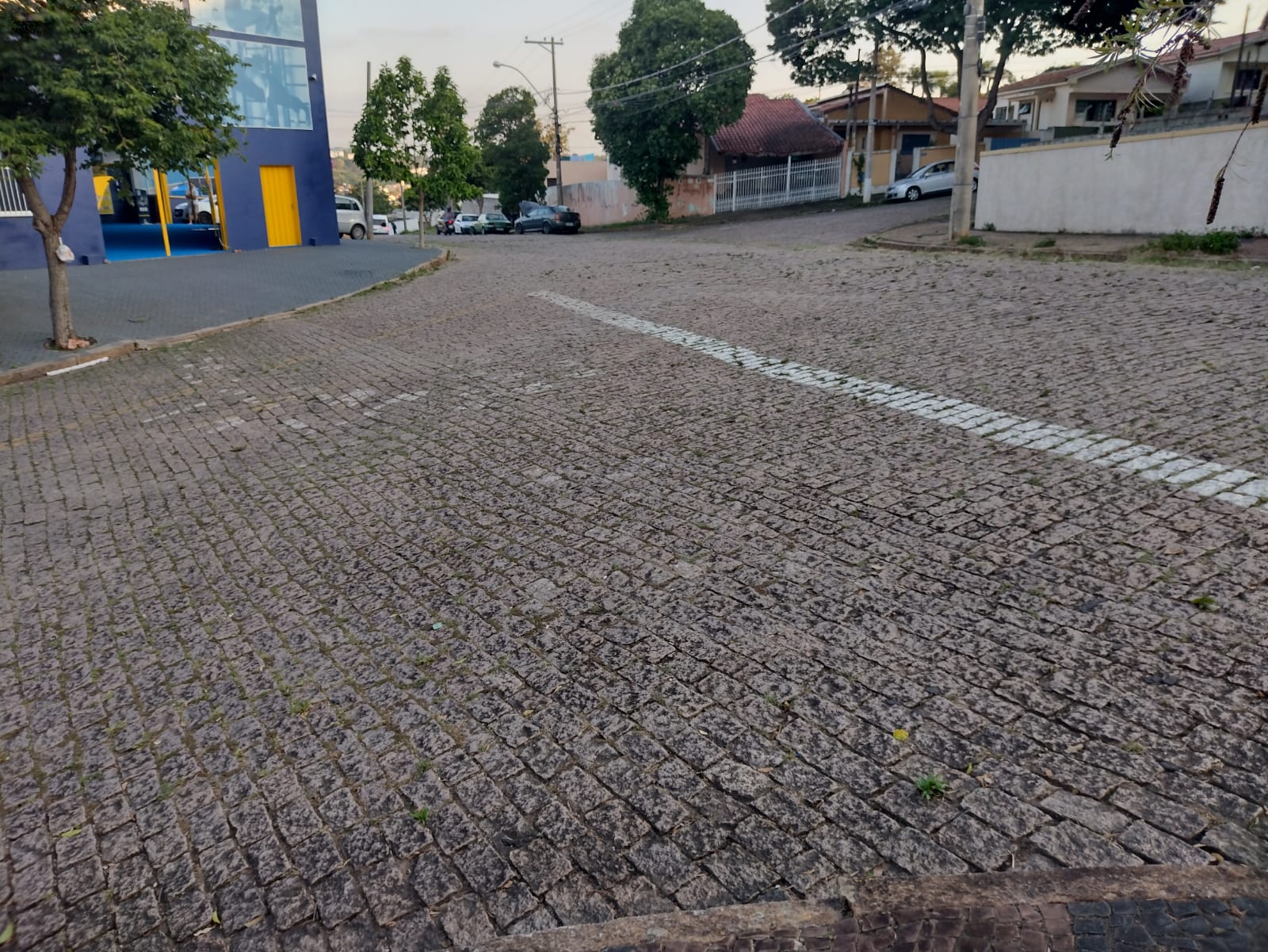 